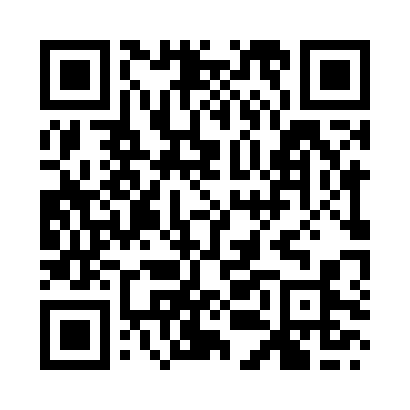 Prayer times for Shahjahanpur, Uttar Pradesh, IndiaMon 1 Jul 2024 - Wed 31 Jul 2024High Latitude Method: One Seventh RulePrayer Calculation Method: University of Islamic SciencesAsar Calculation Method: HanafiPrayer times provided by https://www.salahtimes.comDateDayFajrSunriseDhuhrAsrMaghribIsha1Mon3:515:1812:145:037:118:372Tue3:515:1812:145:037:118:373Wed3:525:1912:155:037:118:374Thu3:525:1912:155:037:108:375Fri3:525:1912:155:037:108:376Sat3:535:2012:155:037:108:377Sun3:535:2012:155:037:108:378Mon3:545:2112:155:047:108:379Tue3:545:2112:165:047:108:3710Wed3:545:2212:165:047:108:3711Thu3:555:2212:165:047:098:3712Fri3:555:2312:165:047:098:3713Sat3:555:2312:165:047:098:3714Sun3:565:2412:165:047:098:3715Mon3:565:2412:165:047:088:3616Tue3:575:2512:165:047:088:3617Wed3:575:2512:175:037:088:3618Thu3:575:2612:175:037:078:3619Fri3:585:2612:175:037:078:3520Sat3:585:2712:175:037:068:3521Sun3:595:2712:175:037:068:3522Mon3:595:2812:175:037:068:3423Tue3:595:2812:175:037:058:3424Wed4:005:2912:175:037:058:3325Thu4:015:2912:175:027:048:3326Fri4:025:3012:175:027:048:3227Sat4:025:3012:175:027:038:3128Sun4:035:3112:175:027:028:3029Mon4:045:3212:175:017:028:2930Tue4:055:3212:175:017:018:2831Wed4:055:3312:175:017:008:27